Publicado en Pamplona el 04/05/2021 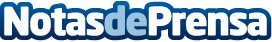 Sale a la venta la autobiografía y experiencias en los encierros de Pamplona del corredor Jokin ZuastiSe puede adquirir comprarlo a través de la web sanferminencierro.es que ya está activaDatos de contacto:Ricardo Barquin Bastero652778185Nota de prensa publicada en: https://www.notasdeprensa.es/sale-a-la-venta-la-autobiografia-y Categorias: Literatura Sociedad Navarra http://www.notasdeprensa.es